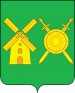 Отдел образованияуправления образования, культуры, спорта, и молодежной политики администрации  Володарского муниципального районаНижегородской областиПРИКАЗ 02 марта 2018  года                                                                                         № 90Приказ по итогам муниципальнойнаучно-практической Конференциимладших школьников «Я - исследователь»   В соответствии с планом работы Отдела образования управления образования, культуры, спорта и молодежной политики администрации Володарского муниципального района на 2017-2018 учебный год, на основании Положения о порядке проведения районной научно-практической конференции младших школьников «Я - исследователь», утвержденного приказом Отдела образования администрации Володарского муниципального района от 31 января 2018 года № 35,  приказа Отдела образования управления образования, культуры, спорта и молодежной политики администрации Володарского муниципального района от  23 января 2018 года № 22 «О проведении муниципальной научно-практической Конференции младших школьников «Я - исследователь»  28 февраля 2018 года на базе МАОУ сш №8  п.Новосмолинский состоялась муниципальная научно-практическая Конференция младших школьников «Я-исследователь».  В работе Конференции приняли участие 37 учащихся, 32 педагога из 11 общеобразовательных организаций  района. По итогам проведения КонференцииПРИКАЗЫВАЮ:Утвердить итоговый протокол муниципальной научно-практической Конференции младших школьников «Я – исследователь» (приложение 1).Наградить Дипломами Отдела образования управления образования, культуры, спорта и молодежной политики и памятными подарками победителей и призёров муниципальной научно-практической конференции младших школьников «Я - исследователь» (приложение 2).Объявить благодарность педагогам, ведущим целенаправленную работу с учащимися по подготовке исследовательских работ (приложение 3).Объявить благодарность за организацию и проведение Конференции:Васильевой И.В., директору МАОУ сш №8,Муравьевой Л.А., зам. директора по УВР МАОУ сш №8, Щербакову Д.А., педагогу-организатору МАОУ сш №8 Объявить благодарность членам жюри муниципальной научно-практической Конференции младших школьников «Я – исследователь» (приложение 4).Информационно-диагностическому кабинету Отдела образования обобщить материалы победителей и призёров Конференции в сборник работ межшкольного научного общества учащихся начальных классов «Я – исследователь-2018».Контроль за исполнением приказа возложить на методиста ИДК Дурневу И.Е.        Начальник Отдела образования                                      Н.Г.Соловьёва